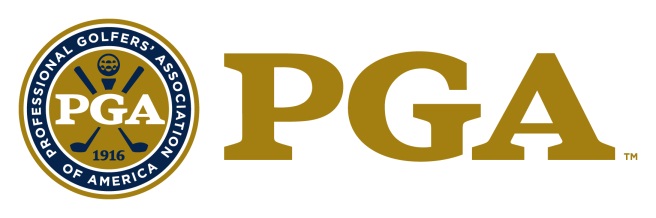 THE PATRIOT AWARDNOMINATIONName of Nominee:	______________________________________Member Number:	______________________________________Facility Name:	______________________________________Facility Address:	______________________________________Facility Phone Number:	______________________________________ E-mail Address:	______________________________________ Please list any Chapter, Section or National awards the nominee has received. Please describe your involvement with the promotion and/or development of player development golf programs for military personnel and veterans.Please describe your contributions to programs and events within your community or club that supports Folds of Honor, Patriot Golf Day and the Armed Forces and veterans.When thinking about the PGA Golf Professional image, service and leadership in the area of support for the military and its veterans. What is important to consider? What do you think inspires fellow PGA Professional to support and contribute to the efforts in helping the military and its veteran’s?Please provide any pictures related to events you have supported or held at your facility.7.	Please provide any personal story’s you may have where you have seen golf change a veteran’s outlook on life.8.	Summarize what the Patriot Award means to you.AwardYear ReceivedSection